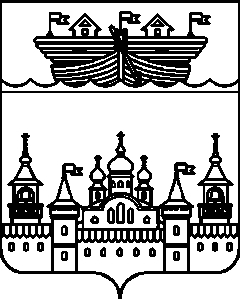 АДМИНИСТРАЦИЯ ГЛУХОВСКОГО СЕЛЬСОВЕТА
ВОСКРЕСЕНСКОГО МУНИЦИПАЛЬНОГО РАЙОНА
НИЖЕГОРОДСКОЙ ОБЛАСТИПОСТАНОВЛЕНИЕ24 апреля 2019 года										№ 28О завершении отопительного периода 2018-2019 годовВ связи с установившейся  теплой погодой, на основании постановления администрации Воскресенского муниципального района от 24.04.2019 года № 424 «О завершении отопительного периода 2018- 2019 годов» администрация Глуховского сельсовета Воскресенского муниципального района постановляет:1. Завершить отопительный период 2018/19 года с 12 часов 00 минут 25 апреля 2019 года.2. Контроль за исполнением постановления оставляю за собой.Глава администрации Глуховского сельсовета						И.Ю.Дубова